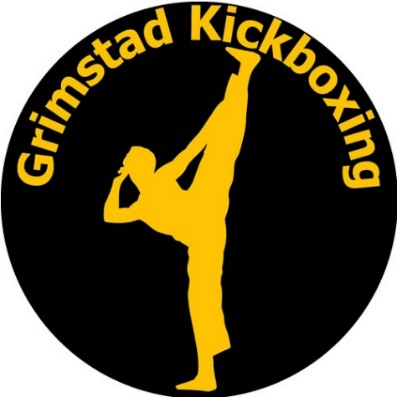 Årsmøte 2023
Sak 9: BehandleIdrettslagets regnskapStyrets økonomiske årsberetningKontrollutvalgets beretningStyrets økonomiske årsberetning er presentert i sak 8 og under idrettslagets regnskap.Forslag til vedtak:Idrettslagets regnskap, styrets økonomiske årsberetning og kontrollutvalgets beretning godkjennes.